6. poglavje  RAST, RAZVOJ IN RAZMNOŽEVANJE RASTLIN6.1 RAST IN RAZVOJ RASTLINČas dela: 2 šolski uriKo končaš z delom, poslikaj in mi pošlji povratno informacijo kako ti je šlo Odgovori na vprašanja v zvezek. Kaj je seme?Iz česa je seme sestavljeno?Kakšna je zgradba semena pri dvokaličnicah in kakšna zgradba semena pri enokaličnicah? Nariši in označi sestavne dele.Kaj je plod? Kaj je osemenje?Navedi tri primere sočnih plodov.Navedi tri primere suhih plodov. Na spletni strani https://eucbeniki.sio.si/nar6/1548/index8.html lahko za vajo svoje znanje utrdiš še od str. 161 – 166Želim vse dobro vam in vašim družinskim članom, učiteljica Anja Preberi zapis v učbeniku na strani: 92, 93, 94Besedilo v okvirju prepiši v zvezek za naravoslovje. Iz cveta se razvijeta seme in plod. Plodovi so zelo različni:Lahko so sočni, trdi ali pa suhi; Razlikujejo se po barvi; Velikosti, obliki, okusu, …Semenke delimo na:golosemenke (semenska zasnova je prosto ležeča na plodnih listih),2. kritosemenke (semenska zasnova je obdana s plodnim listom) 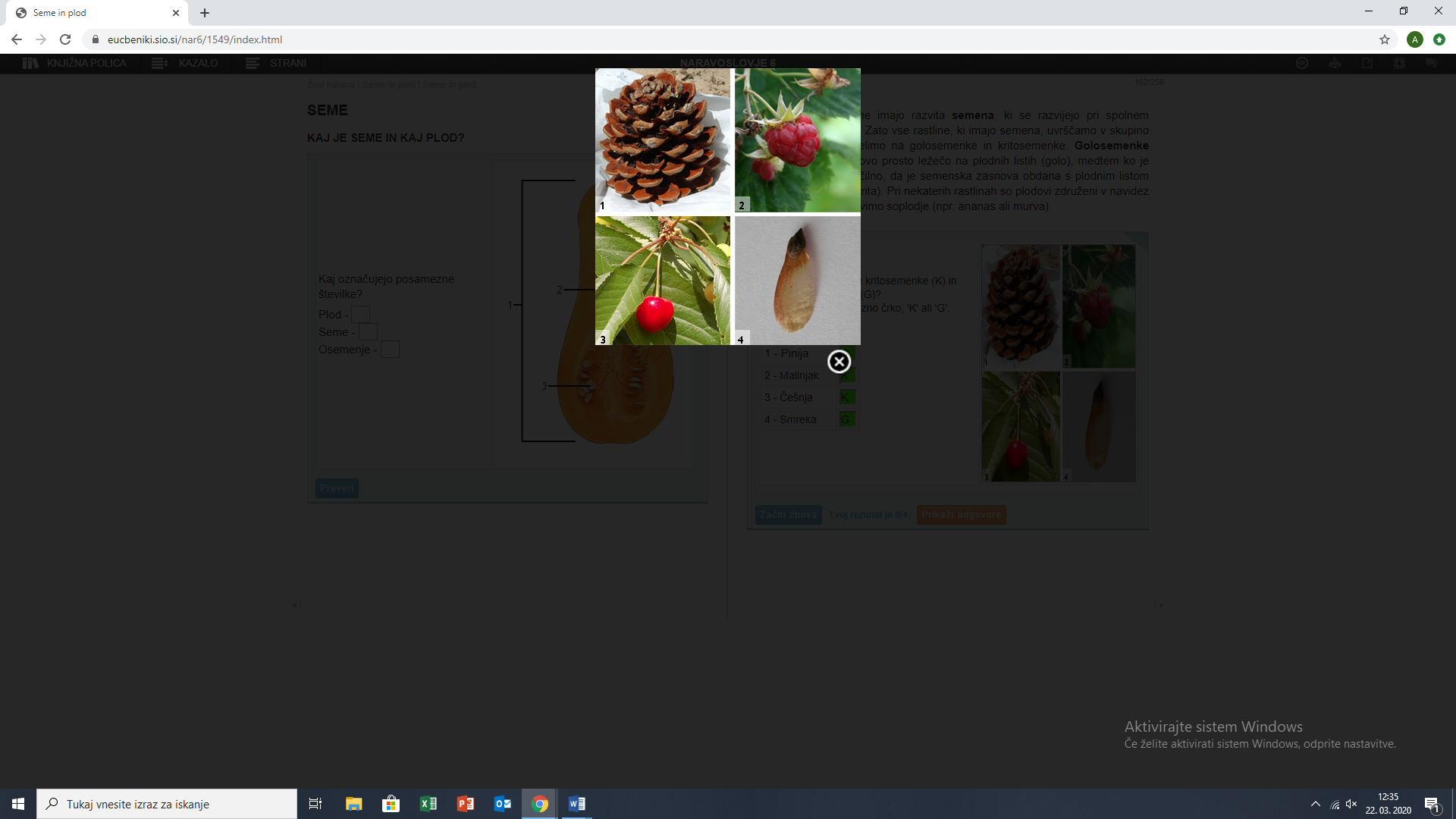 Naloga plodov je, da zaščitijo in razširjajo semena. Rastline so pritrjeni organizmi, njihove plodove in semena na različne načine raznašajo v okolje:VETER,ŽIVALI,VODA,LJUDJE. Na načine raznašanja plodov in semen vpliva njihova oblika, velikost ter to, ali so za druge organizme in tudi za ljudi užitni. Osemenje je lahko: SočnoSuho